WASHINGTON STATE DEPARTMENT OF NATURAL RESOURCES 
FIREWISE USA® SITE ASSISTANCE MICRO GRANT Applicant Name* (Community Name, County Agency, Organization): *Generally speaking, this is who gets the reimbursement check.County: (Same as Signor below)	Contact Name:  	Phone number:    Mailing Address:          (Street or P.O. Box, City, Zip Code)E-Mail:  Project Narrative: (A short narrative should be included that outlines the purpose of the activity, expected results, timeline for completion, who is responsible for the project, project accomplishment measures and what the DNR grant will be paying.) Proposed Project Date: Project Location: Grant Funds Requested:  This program is a reimbursement program that reimburses your actual costs up to the amount approved in your award letter.  If your costs are under what you estimated, you only receive funds for your actual costs and may not receive the full amount.Grant Funds Requested:  $What Grants funds will be used for:   As an authorized representative of the community or organization making this application, I hereby certify that, to the best of my knowledge, all information provided herein is true and represents the desires of this community or organization. I further certify that I understand the purpose and rules of the program as outlined in the Application Package.Signature (drop a small picture of your signature below or e-sign with your Full Name:
   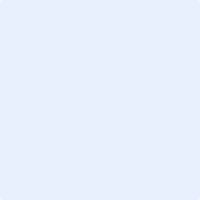 Date:  Email completed application to:Marc Titusmarc.titus@dnr.wa.govContact phone number: 36